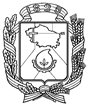 АДМИНИСТРАЦИЯ ГОРОДА НЕВИННОМЫССКАСТАВРОПОЛЬСКОГО КРАЯПОСТАНОВЛЕНИЕ29.04.2020                                  г. Невинномысск                                         № 663Об установлении общей квоты на количество путевок, финансируемых за счет средств бюджета города Невинномысска, выделяемых на отдых детей в муниципальных учреждениях города Невинномысска, организующих деятельность лагерей отдыха детей, в период летних каникул в 2020 годуВ соответствии с решением Думы города Невинномысска от                25 ноября 2015 г. № 800-73 «Об утверждении Положения об организации занятости и отдыха детей в каникулярное время в городе Невинномысске», постановляю:1. Установить общую квоту на количество путевок, финансируемых за счет средств бюджета города Невинномысска, выделяемых на отдых детей в муниципальных учреждениях города Невинномысска, организующих деятельность лагерей отдыха детей, в период летних каникул в 2020 году, согласно приложению к настоящему постановлению.2. Опубликовать настоящее постановление в газете «Невинномысский рабочий», а также разместить в сетевом издании «Редакция газеты «Невинномысский рабочий» и на официальном сайте администрации города Невинномысска в информационно-телекоммуникационной сети «Интернет».Глава города НевинномысскаСтавропольского края                                                                    М.А. МиненковПриложениек постановлению администрациигорода Невинномысскаот 29.04.2020 № 663ОБЩАЯ КВОТА НА КОЛИЧЕСТВО ПУТЕВОК,финансируемых за счет средств бюджета города Невинномысска, выделяемых на отдых детей в муниципальных учреждениях города Невинномысска, организующих деятельность лагерей отдыха детей, в период летних каникул в 2020 годуПримечание: расчет общей квоты осуществляется в пределах выделенных бюджетных средств в процентном отношении к числу обучающихся муниципальных общеобразовательных учреждений по состоянию на 01 сентября 2019 г.Первый заместитель главыадминистрации города Невинномысска                                          В.Э. Соколюк№ п/пФорма организации отдыхаОбъем квоты,%Количество детей, чел.12341.Лагерь с дневным пребыванием детей на базе общеобразовательного учреждения2125992.Лагерь с дневным пребыванием детей на базе учреждения дополнительного образования 1,92393. Муниципальный загородный стационарный детский лагерь2,8350Итого:Итого:25,73188